Ref. No.F.15049/2363/KVJSP/2022-23/                                                                      Dated: 13.03.2023साक्षात्कार सूचना / Walk-in Interviewकेन्द्रीय विद्यालय जगतसिंहपुर में सत्र २०२३-२४ के लिए बिभिन्न  पदों हेतु उपलब्ध / संभावित रिक्तियों को पूर्णतः अंशकालिक (Part time/contractual Basis) के लिए चयन सूची बनाने हेतु विद्यालय परिसर में साक्षात्कार होगा । न्यूनतम अर्हता धारक इच्छुक अभ्यर्थी अपने शैक्षिक एवं अन्य प्रमाणपत्रों की मूल एवं सत्यापित छायाप्रतियाँ व ०१ नवीनतम पासपोर्ट साइज़ फोटोग्राफ के साथ निजी व्यय पर साक्षात्कार में सम्मिलित  हो | अभ्यर्थी को कम्प्यूटर का कार्यसाधक ज्ञान होना तथा अंग्रेजी एवं हिन्दी दोनों भाषाओं में शिक्षण करने की क्षमता रखना अनिवार्य है | साक्षात्कार में सम्मिलित होने वाले अभ्यर्थियों का पंजीकरण विद्यालय में साक्षात्कार के दिन प्रातःकाल 08.00 बजे से 10.00 बजे तक होगा |Walk-in interview will be held in the Vidyalaya premises to prepare a panel of teachers in different subjects to be engaged on part-time contractual basis against leave/clear vacancies during the academic session 2023-24 for Kendriya Vidyalaya Jagatsinghpur. Interested candidates fulfilling the qualifications may appear for the interview with their original mark sheets and certificates of all semesters of qualifying exams and a set of photo copies of the same and also a recent passport size photo graph. The candidates must have the working knowledge of computer and ability to teach in both English and Hindi. Registration will be done from 08.00 A.M to 10.00 A.M .No registration will be entertained after 10.00 A.M .Essential Qualification for the post of TGTs:(a)  Four years integrated degree course of Regional Institute of Education (RIE) of        NCERT in the concerned subject with at least 50% marks in aggregate.                                                     OR      Bachelor’s Degree with at least 50% marks in the concerned subject/ combination of         subject and in aggregate. (b) Experienced candidates from CBSE affiliated school and candidates who have qualified       in the CTET (Paper-II) conducted by CBSE in     accordance with the Guidelines       framed by the NCTE for the purpose will be given preference for the post of TGT.(c) B.Ed. or equivalent degree from a recognized University.(d) Proficiency in teaching in Hindi and English medium.Desirable : Knowledge of Computer Applications.The elective subjects and languages in the combination of subjects are as under:IMPORTANTINSTRUCTIONS TO THE CANDIDATES FOR THE POST OF TRAINED        GRADUATE TEACHERS (TGTs)A. For the post of TGT (S.St.):1. The candidate should have studied any two subjects out of the following:           (i)   History with at least 50% marks in aggregate and one subject out of                      Geography/Economics/Political Science with at least 50% marks in aggregate and                    also at least 50% marks in graduation                                                                  OR           (ii) Geography with 50% marks with History/Economics/Political Science with at least                        50% marks in aggregate and also at least 50% marks in graduation,              2.   Geography/History should have been studied in all the years of graduation with                        At least 50% marks.3.   In case of Honours Degree in History, the candidate should have studied     Geography/        Economics/ Political Science in first and/or second year of graduation with at least 50%          marks in History in aggregate and at least 50% marks in other subject indicated above         at graduation level and also at least 50% marks in aggregate at graduation level.              4.  Similarly in case of Honours degree in Geography, the candidate should have studied                    History/Economics/Political Science in first and/or second year of graduation with                    At least 50% marks in Geography in aggregate and at least 50% marks in other subject                    indicated above at graduation level and also at least 50% marks in aggregate at                    graduation level.B. For the post of TGT (Maths):                   1. The candidate should have studied Maths in all the years of graduation with any two                        subjects out of Physics, Chemistry, Electronics, Computer Science, Statistics.     2. In case of Honours Degree in Maths, the candidate should have studied Maths in all          the years of graduation with at least 50% marks in aggregate and any of the two          subjects indicated in point No.1 above with at least 50% marks in each subject at          graduation level and also at least 50% marks in graduation.                   3. BA (Hons.) in Maths and B.Sc (Hons) in any subject other than Maths are not                        eligible for the post of TGT (Maths).C. For the post of TGT (Science):      1.The candidate should have studied Botany, Zoology and Chemistry in all the years of                 graduation with at least 50% marks in each subject.     2.The candidates with Honours Degree in Botany/Zoology/Chemistry with at least 50%                 marks in B.Sc should have studied other two subjects with at least 50% marks in each             of them at graduation level.D. For the posts of TGT (English/Hindi/Sanskrit) :The candidate should have studied English/Hindi/Sanskrit in all the years of graduation with      at least 50% marks in English/Hindi/Sanskrit for the posts of TGT English/ Hindi/Sanskrit) respectively and also at least 50% marks in graduation.QUALIFICATION FOR THE POST OF PRTsSenior Secondary School Certificate with 50% marks or Intermediate with 50% marks or its equivalent and 02 year Diploma in Elementary education (by whatever name known).ORSenior Secondary (or its equivalent) with at least 50% marks and 4 year Bachelor of elementary education (B.El.Ed). ORSenior Secondary (or its equivalent) with at least 50% marks and two year Diploma in Education (Special education).ORGraduation with at least 50% marks and Bachelor of Education.Qualified in the Central Teacher Eligibility Test (CTET-1) conducted by Govt. of India.Competent to teach through Hindi & English Medium. Experienced candidates from CBSE affiliated school will be given preference for the post of PRT.Desirable :-  Knowledge of working on Computer.PRT (MUSIC) :I )  Senior Secondary School Certificate with 50% marks or Intermediate with 50% marks or its       equivalent and Bachelor Degree in Music or equivalent from a recognized University.ii)  Competence to teach through English / Hindi medium.      Desirable :-  Knowledge of working on Computer.     Note : Candidates who have obtained Diploma in Music are not eligible for the post of                     PRT (Music)Computer Instructor:-             B.Ed./B.Tech(Computer.Sc)/BCA/MCA/M.Sc(Computer.Sc)/ M.Sc.(Electronics with  computer               Science component) /M.Sc. (IT) / B.Sc. (Computer Science) ORBachelor’s/Master degree in any science subject/Mathematics from recognized university with Postgraduate Diploma in Computer application from government recognized University/Institute ORPost Graduate degree in any subject with Postgraduate Diploma in computer application from government recognized University/’O’ Level from DOEACC ORPost-graduate degree in any subject with minimum ’A’ level from DOEACC.SPECIAL EDUCATOR :-	Diploma in Special Education. Experience is a must.GAMES AND SPORTS COACH :-Bachelor Degree in Physical Education or equivalent. Participation in State/National level games/sports will be given preference. Experience and expertise in the field is a must.ART AND CRAFT COACH :-	Bachelor in Fine Art/Craft. Experience and Expertise in the field is a must.The Candidates should be competent to teach both in English and Hindi Medium.Salary as per the KVS norms.N.BWalk-in-interview will be conducted to prepare the panel. The Vidyalaya will offer engagement to candidates of the panel as per requirement and urgency only.No TA/DA will be given for attending interview.2. Candidates who have qualified in the CTET conducted by CBSE will be   given preference for the post of TGTs & PRT.Desirable Qualification : Knowledge of computer application for all the post .5. The engagement against vacant posts will be made from the panel subject    to verification of the original documents as per eligibility criteria.6. Maximum age limit for applying for all teaching post is 65 Years as on 31.03.2023.7. The part time contractual teachers engagement will be made purely      temporary basis as and when required and the appointment does not confer     right of appointment or placement in cadre of teachers.8. The format of Biodata, Mark statement and other details may be downloaded     from Vidyalaya website:  https://jagatsinghpur.kvs.ac.in/ 9. The candidates are directed to see the eligibility criteria before registering    their names for walk-in interview. Candidates not fulfilling the eligibility criteria    will not be considered for interview or for further appointment.13. Working hours shall be same as regular teacher.14. Candidates are requested to come with original documents as required for       verification for the post applied for along with a set of photo copies and Aadhar       Card (photo copy) & PAN Card (Photo Copy).SD//-    PRINCIPAL KV Jagatsinghpur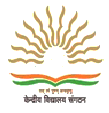 केन्द्रीय	विद्यालय जगतसिंहपुर(सिक्षा मंत्रालय, भारत सरकार)तरिकुंद उच विद्यालय, तरिकुंदजनपद- जगतसिंहपुर, ओडिशा -७५४१०२दूरभाष: (06724)-२६३६३३केन्द्रीय	विद्यालय जगतसिंहपुर(सिक्षा मंत्रालय, भारत सरकार)तरिकुंद उच विद्यालय, तरिकुंदजनपद- जगतसिंहपुर, ओडिशा -७५४१०२दूरभाष: (06724)-२६३६३३KENDRIYA VIDYALAYA JAGATSINGHPUR(Ministry of Education, Govt. of India)At:  Tarikund High School, Post: Tarikund, Distt. : JagatsingpurOdisha-754102,   Phone No.: 06724-263633KENDRIYA VIDYALAYA JAGATSINGHPUR(Ministry of Education, Govt. of India)At:  Tarikund High School, Post: Tarikund, Distt. : JagatsingpurOdisha-754102,   Phone No.: 06724-263633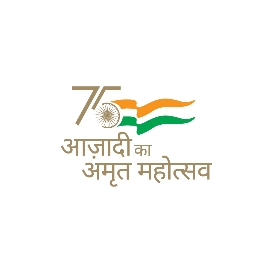 web site: https://jagatsinghpur.kvs.ac.in/web site: https://jagatsinghpur.kvs.ac.in/E-mail : kvjagatsinghpur@gmail.comE-mail : kvjagatsinghpur@gmail.comभुबनेश्वर संभाग : ०४Bhubaneswar Region : 04स्टेशन कोड : ८४३ Station Code : 843CBSE Affiliation No.1500151स्टेशन कोड : ८४३ Station Code : 843CBSE Affiliation No.1500151विद्यालय कोड : २३६३ School Code : 2363              School No. 19354DATEPOST / SUBJECTTime of interview21.03.2023(Tuesday)TGT (English,Hindi,Sanskrit,Maths,Science, Social Science)Special Educator, Art & Craft Coach and PRT (Music)10.00 A.M onwards.Registration to be completed before 10.00 A.M.Written test may be conducted for the post of PRT/ Computer Instructor in order to shortlist the candidate for interview.22.03.2023(Wednesday)PRTs, Sports Coach and Computer Instructor. 10.00 A.M onwards.Registration to be completed before 10.00 A.M.Written test may be conducted for the post of PRT/ Computer Instructor in order to shortlist the candidate for interview.   Sl. No.Post (Subject)Subject(s)   Sl. No.Post (Subject)Subject(s)   Sl. No.Post (Subject)Subject(s)1TGT (English)English as a subject in all the three years.2TGT (Hindi)Hindi as a subject in all the three years.      3TGT (Sanskrit)Sanskrit as a subject in all the three years.Any two of the following:History, Geography, Economics and Pol. Science of which one must be either History or Geography.4TGT(S.St )Any two of the following:History, Geography, Economics and Pol. Science of which one must be either History or Geography.Any two of the following:History, Geography, Economics and Pol. Science of which one must be either History or Geography.5TGT (Science)Botany, Zoology and Chemistry.6TGT (Maths)Bachelor Degree in Maths with any two of the following subjects: -6TGT (Maths)Physics, Chemistry, Electronics, Computer Science, StatisticsPhysics, Chemistry, Electronics, Computer Science, Statistics